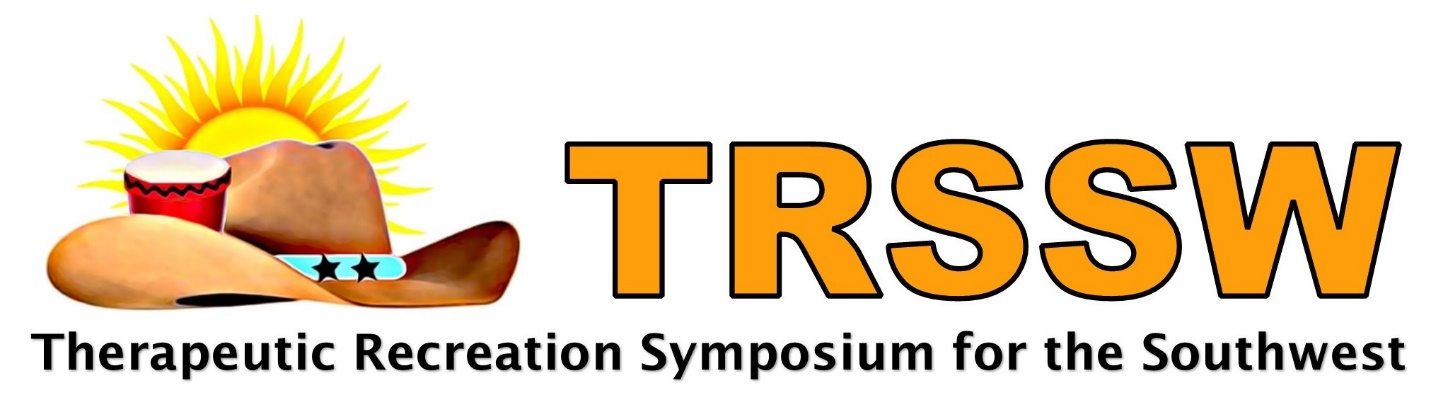                                       STUDENT SCHOLARSHIPSThree scholarships may be awarded by the Therapeutic Recreation Symposium for the Southwest (TRSSW) Board of Directors to support pre-service education in Therapeutic Recreation. Professional education and involvement at the undergraduate and graduate levels are considered a critical component of creating and maintaining sound service delivery systems in Therapeutic Recreation.All student scholarship award recipients are expected to attend the TRSSW Symposium and the awards ceremony to receive their scholarship.JEAN KELLER UNDERGRADUATE SCHOLARSHIP ($750 Award)Applicants may be junior or senior undergraduate students with a major or emphasis in therapeutic recreation. Have at least an accumulative grade point average of 3.0 or better for the last three (3) semesters. Applicants must include two (2) letters of recommendations, one from a therapeutic recreation educator and one from an employer/volunteer supervisor.  LARRY J. MILDREN GRADUATE SCHOLARSHIP ($750 Award)Applicants may be graduate students in good standing with a major or emphasis in therapeutic recreation. Have at least an accumulative 3.5 or better for the last two (2) semesters. Applicants must include two (2) letters of recommendations, one from a therapeutic recreation educator and one from an employer/volunteer supervisor.  ED SUPINA PROFESSIONAL INVOLVEMENT SCHOLARSHIP ($750 Award)Applicants may be a junior, senior, or graduate student with a major or emphasis in therapeutic recreation and a GPA of 2.0 or above in recreation classes. Have demonstrated exceptional professional involvement at the local, state, regional, and/or national levels. Involvement may include belonging to professional organizations, serving as a room host at conferences, serving on committees, holding an office in a student association, or attending symposia or national conferences. Applicants must include two (2) letters of recommendations from certified TR professionals or therapeutic recreation educators. One letter must be from an employer/volunteer supervisor.  REQUIRED QUALIFICATIONS
All applicants must:Submit a typed application form and include a resume detailing employment and volunteer experience related to therapeutic recreation services.Provide an official transcript from all universities attended. Shall be from colleges or universities in the Southwest region (Arkansas, Louisiana, New Mexico, Oklahoma and Texas), which have established options, emphasis area, or majors in Therapeutic Recreation.Meet additional requirements of the scholarship for which applying.Must be present at TRSSW awards lunch to accept scholarship.Applications must be received by October 18, 2019Submit applications by email or mail to:Shelly Zellner, CTRS20400 Colonel Glenn RoadLittle Rock, AR 72210501-425-3681shellyze@youthhome.org     **MUST BE RECEIVED BY October 14, 2020**SELECTION CRITERIA		   					POINTSKeller and Mildren ScholarshipsDemonstrated academic achievement 		           		25Demonstrated professional involvement/student leadership 	 	05Letters of recommendation                  					10Application Responses	               					10                                          						Total		50Supina ScholarshipDemonstrated academic achievement 		           		05Demonstrated professional involvement/student leadership 	 	25Letters of recommendation                  					10Application Responses	               					10                                          						Total		50LARRY J. MILDREN GRADUATE SCHOLARSHIPJEAN KELLER UNDERGRADUATE SCHOLARSHIPEd Supina Professional Involvement Scholarship________Undergraduate student application             ________Graduate student applicationPlease complete the following. Applicants must also submit items requested in the REQUIRED QUALIFICATIONS (resume, letters of recommendation, transcript) section of this announcement.Name: _								 Phone:  ______________Address: ____________________________________ Email Address______________________City: ________________________________________ State: ____________	Zip:___________College/University: ________________________________________________________________City: _____________________________________	State: _____________Zip: ___________Number of undergraduate hours completed: ________		GPA: ________Number of graduate hours completed: ________			GPA: ________Please describe the professional involvement or student leadership activities in which you have been involved and indicate the level of involvement.National Involvement-Regional Involvement-Local/State Involvement-Please describe any additional paid or volunteer experience related to therapeutic recreation.What is therapeutic recreation, as you would explain it to a client?Why is it an important field of study?In five years, how do you hope to be involved professionally in the field of therapeutic recreation?Applicant Signature: ___________________________________Date: ______________